      VŠEOBECNÉ  ZÁVÄZNÉ   NARIADENIE  OBCE  STARÁ   MYJAVA                                                          č. 1/2019,                                      ktorým sa ustanovujú iné poplatky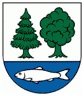 Dátum účinnosti: 01.01.2020Vypracovala: Zdenka LačokováSchválilo: Obecné zastupiteľstvo Stará Myjava, Uznesenie číslo 59/2019 zo dňa 05.12.2019Obecné zastupiteľstvo v obci Stará Myjava sa na základe ustanovenia § 6 a § 11 zákona č. 369/1990 Zb. o obecnom zriadení, uznieslo na tomto Všeobecnom záväznom nariadení obce Stará Myjava č. 1/2019, ktorým sa ustanovujú iné poplatky (ďalej len VZN).                                                                Čl. 1                                 Prenájom kultúrneho domu v Starej MyjavePoplatok sa platí za užívanie priestorov Kultúrneho domu v Starej Myjave (KD), t.j. sály a príslušenstva.Základná sadzba poplatku je:za svadobnú hostinu, rodinnú oslavu,       posedenie stužkovú                                                          100,00 €za komerčné udalosti so vstupným      (plesy, tanečné zábavy, koncerty, estrády)                       150,00 €                                                                                        pričom doba prenájmu je určená od piatka 14:00 hod. do nedele. V pondelok do 9:00 hod. je nájomca povinný odovzdať kľúče pracovníčke obecného úradu v Starej Myjave a uhradiť vypočítané nájomné. Za každý deň omeškania, kedy nájomca na čas nevráti kľúče, sa zvýši nájomné o 15,00 €.za schôdzu, školenie, reklamné akcie, ambulantný predaj bez vstupného                                                                     15,00 € za každú hodinupolitické a predvolebné mítingy                                         30,00 € za každú hodinuza kar                                                                                  15,00 €pričom doba prenájmu je určená v aktuálny deň, nájomca je povinný v nasledujúci pracovný deň do 9:00 hod. odovzdať kľúče pracovníčke obecného úradu v Starej Myjave a uhradiť vypočítané nájomné. Za každý deň omeškania, kedy nájomca na čas nevráti kľúče, sa zvýši nájomné o 15,00 €.Okrem poplatku za prenájom nájomca platí:Prenájom stolového a kuchynského inventára	      - do 30 osôb                                                                           15,00 €- nad 30 osôb                                                                          35,00 €              b)     prenájom a následné čistenie obrusov                                    1,50€/ks                   c)   skutočne spotrebovanú elektrickú energiu v čase nájmu                podľa stavu elektromeru v cenách platných v čase nájmu          d)   spotrebovanú vodu, stočné za paušálny poplatok vo výške    10,00 €          e)  skutočnú spotrebu palivového dreva v zimnom období          50,00 €/m3          f)   upratovanie za paušálny poplatok vo výške                            35,00 €                                                         g) poplatok za komunálny odpad                        5,00€ za nádobu TKO      4. V prípade prenájmu priestorov na účely podľa čl 1 bod 2 písm. b) tohto VZN nájomca                 pri prevzatí priestorov uhradí vratnú kauciu 700,00 €.
Vratná kaucia bude nájomcovi vrátená pri odovzdaní priestorov a inventára bez poškodenia.                                                                    Čl. 2                                              Vyhlásenie v miestnom rozhlase    Poplatok sa platí za vyhlásenie správy, oznamu v miestnom rozhlase v Starej Myjave na propagáciu akcií alebo služieb slúžiacich na podnikateľskú alebo zárobkovú činnosť.Základná sadzba za vyhlásenie je:- oznamy občanom a vyhlásenie o predaji                            3,00 €      3. Poplatok je splatný ihneď pred vyhlásením.             4. Vyhlásenia pohrebu a ponúk práce sú zdarma.                                                                      Čl. 3    Spoločné ustanovenia o prenájme kultúrneho domu  a vyhlásenia v miestnom rozhlaseObčania s trvalým pobytom v obci Stará Myjava majú zľavu 50 % z poplatku podľa čl. 1 bodu 2 písm. a) tohto VZN.Spoločenské organizácie pôsobiace v obci Stará Myjava majú zľavu 50 % z poplatku podľa čl. 1 bodu 2 písm. b) tohto VZN.Spoločenské organizácie pôsobiace v obci Stará Myjava sú oslobodené od poplatkov za prenájom v prípade organizovania členských a výročných schôdzí a stretnutí, a od poplatkov za vyhlásenie v miestnom rozhlase pre všetky účely.Príjmy z poplatkov sú zahrnuté v príjmovej časti rozpočtu obce.                                                        Čl. 4                                       Záverečné ustanovenia          Toto všeobecne záväzné nariadenie bolo schválené na zasadnutí OZ, konanom dňa05.12.2019  uznesením  č. 51/2019. Návrh VZN bol zverejnený dňa 25.11.2019VZN zverejnené na webovej stránke obce dňa 09.12.2019.VZN nadobúda účinnosť dňom 01.01.2020.                                                                                                 Pavol Kováč                                                                                                  starosta obce                            
˙ŰC˙Ŕ`T"˙Ä	
˙Äµ}!1AQa"q2‘ˇ#B±ÁRŃđ$3br‚	%&'()*456789:CDEFGHIJSTUVWXYZcdefghijstuvwxyz„…†‡‰Š’“”•–—™š˘Ł¤Ą¦§¨©Ş˛ł´µ¶·¸ąşÂĂÄĹĆÇČÉĘŇÓÔŐÖ×ŘŮÚáâăäĺćçčéęńňóôőö÷řůú˙Ä	
˙Äµw!1AQaq"2B‘ˇ±Á	#3RđbrŃ$4á%ń&'()*56789:CDEFGHIJSTUVWXYZcdefghijstuvwxyz‚„…†‡‰Š’“”•–—™š˘Ł¤Ą¦§¨©Ş˛ł´µ¶·¸ąşÂĂÄĹĆÇČÉĘŇÓÔŐÖ×ŘŮÚâăäĺćçčéęňóôőö÷řůú˙Ú?ýmľ¸ř—ńŹöźř•ˇhźnĽˇx0ipÚZZh67†f¸µó¤w’tfÎă€·?áA|[˙Ł€×đ“Ň?řÍ˙äń~=×}˙MÂ˝®Ą˛[<SţĹżú8
w˙	=#˙ŚŇ/Ŕ_‹N2?hpŚăŹ	éüf˝
ăgĆźţÎ˙
5ŻřĂVµŃ|= [5ŐÝÔîąűÎÇŞ9f IŻËŹř —ü¦ÇĹ_>(řĆ·Í¤j|QyăOÇ{s˝ęćF7r7ÝY%‘Ăm›nvó˘O•ł‚ľeFŽ"ž¤˝ę—·É\ý˙…ńoţŽ]˙ÂOH˙ă4Â‚ř·˙G®˙á'¤ńšöşçţ*üUđďŔ˙‡Ď‹Ľ[«Zh^đý«Ţj÷M¶+h—©8É' X$UsşçšÂ‚ř·˙G®˙á'¤ńšć<1¦ř§ĆŢ/Ô<?Ł~Ő¶Ú¶ż¤¨{í6ËGĐgĽ˛RJ,H…ĐeX|ŔrĄ~m˙ÁK?ŕá]GöĐ|IđűŕDGHđ–«§˙g^řşţŢćŰVyýrZB-6€;’e‰fÚ«€Çó“ö~ř™ŻţÎü/ăßŰXhŢ0đf©
í«Émqµ‡›Ă<DĎŻĂ‚20–%'e©ń™Ź`0¸áâůŐí&ž‘ż]˝ď;męLßđ ľ-˙ŃŔkżřIéüfŹřP_˙čŕ5ßü$ôŹţ3^)˙˙‚ą§üKń&…â?YřOâ„"†îîÖĘwšĂRł•™VćÝś]®Ą-6$©(rCŚ}­[)]][‡ÄÓÄRŤj2ćŚµM-aűüD×ľ*~Íłâ}A5mqî5
K›ÔµKauö{ű‹ts|ŞJDą
ĆsEc˙Á:äŇ4/ű	ë_úwĽ˘´:HľřĚŹcý~ĎŻüK…{ex§Ŕżů<_Ź_őßA˙ÓpŻXń§Ší<	ŕí[\żf[Îkë–^˘8»ř)¨{÷?-żŕčßŹ?ţ%ÇŕĎ…úŠ|Fß|;<šŁŰisŰť'J†lB^÷z–7_)¤dŢĚŕ™üő˙‚u7…ţ~Ü?|Cń;UńN©á˝Äv—vÍ¤`šĆřOŘä7ß·Y¬€0}„°$î
cţŤű\ü-ý˝żiżřX~đ6§đĚęđBÚ›Ü<ińÎr·—pbŚ„>Y™Ůy$aM|÷mŕŤ?I˝µ-Ż\ßi°F.%µ¸ňŢ ’G¸HŃ„}®QTŞ‘‘żiVĂ	Ęő9ŹČsĽć/9†"\°jŢăw¶Ż[_şV˙‚˙°ŘĽ[¦ÝxSűrÚöÚóIk_¶Çwm š)ˇŰĽ:2’Jň85üÔ~ŢżđR˙đQĎj—šĎµÝá˝äĘÚ'ôýBK[-RQ%Ľ·"2¦âäášBU[*€(Ë~Î˙Á"ŕŁžýľ?eą´č4-Áz×€¬ÓJń…¬Oěý-ŮU˘„Äĺ1ÇEf(‚xÉţ{ţ)éŢ¶ń7Š¬>ëZ•×Ă»[É˘đÎµ¨'•su¦†&)IČ?•]f•í×•ŕś^‡ąÇY…xĺôŞ`ęňÂrI´őjÚZÚŰ˝µŰĚĺaŐ-ü=®&ť¦íMBń‹ÜĆnŁ_!S¦“ľ~dS…%Ž3Đš}˝ď‰.-
üé¶ŃgxÓÚ9$ťăë(`ś‚Ë tÉÎCl¬<*<=Ö_ŮV–P•[{¨|¸Äd`©WüCPjţŤă}+Ĺ’Ďm§jQM:Gć$!Č.Frek’ÇäU/g(SnÚIÉ?Çtş.ęÚ3·ýź~0ë˙˛ßí5á?Š^ą¶- đµÎű{{‚ńĹ}	Vóm]‘yr‚CđxU er¤Żř'Oí× ˙ÁDf7â-‹aq˘Üý¦m/YŇgI&“¨@@šŕë†GGŔÝŘŔţXě|Gq©|J¸ÓîŻ-ĄM.žŃ-â1›©J®ŚY%)Úűů=0? Oř6]|:żđMŮ›H–c®ÜxżTźÄĐHŔý’üŐ#R	~Č¶¤-2Ks]8fîâ~ťáö+	ËVIÁEIwWíłi­ű?;źR˙Á:äŇ4/ű	ë_úwĽ˘Źř'OüšF…˙a=k˙N÷”WyúˇŔżů<_Ź_őßA˙ÓpŻ/˙‚×~Ýďě
űĎâŹ
é-±«k:ś:(MnÎkť6fWó¤&üŠB«ş†,üŤę˙äń~=×}˙MÂż,?ŕĺ_‡¤ý§4mZĐřĂRřS«h‘Ámg¤˝ĺÖťismćÍ,·VÉGçÁĐž«-sň¸ŐmEµąĺćřš”0•*Ń‹rKKoëňţ‘ů5âĎř3Ĺúôš­ý­Ť®¦âMSËÓěÓOňă%D·(HĎ–Ş±mărq»šMđO…m˘†Ë­DÜDUĺI.çŰĺ#o-›ă@Nz®3Ëg¨˙„™ĄeKÍ=ţÉsiç¬ŤîďU§îXü˛¨`b,¤†“*1µ€ÍÖ-|%š),,çţĎłe	TŤŠFęO9P6–CÁŕśHóvÜü-¦+í9j{XÉë¤®őŐtV˝˙ôKţ
Ńý§|mâźŽÚ‡ěóŁŐ>
ř‹@Ő&Ôt×’8G‡·†öÝöy¬$Ěq·mĚűľR‡?/ţÚźđN/?°>Ąiŕ/‰´ëÉ-k¶Sý˘×ÄVö˛DD¸R$Ť‚Ľ-jHB ć¸_€-ńďĆźčź´­u|Pš­˝ĄŽŁ ´t›ąf‘k‹u-n?u#—%ATçĺ ˙A´çüŹQ˙‚˙Á>ü? |qŇôKOŽpö:–…©L–Ún®đíÜ˛€íĺt„ËX)ŕé§i
>‡ßĺŮtóŚĄR¬§	Ň•á&ďŞóę»ďgÔţwŻ4
}kX‚öE†ęnŃŞľYX2Śc·'ŘUoxHj3ŘÝZłCw`<‚‘ĺ$xüÔt<2•Śq×Ž<ľ9|×~řłSŃ5=Ä~řá‡•®4Ók12©1‹-LěRŢbŚµÝţĘłĹÚ‹âĽĽá¶ń_Ť¤·˙lźS¶ł·xEK!‘—ËÚeLŞ©ŕás€µ‚M­Îż±ńĐ©N“öšĄ	.Ví˝®í%gmŢşY\ĺôď˙ÂiăOéĐĽçUŠŇÖ6ňâ‚©Ůb‰ťŹ*ŁĎ$•ďŰúV˙‚PţÁO˙ďý’ěü¨_Ůęľ'Ôďç×<Ayf¬-¤Ľ›h)ŕÇiaŰ
»°>f˙‚xÁą^ýť|OáŻ?ĽA©xŰâ•rš±Ň­gňĽ9§ŢĆŔÂńÇ±eźĘ„©p_g
·ôľ»)RĺŐî~ąÂ<5<¶›©‰ł¨Ő˝ívŢúú-1˙é˙“HĐżě'­éŢňŠ?ŕť?ňiý„őŻý;ŢQ]GŰü
Čý±ľ=|¤;A ö?ń.˙ëW´ÉÍ+(ea†R2ô5đďíł˙1đwü
öÄÔÇŚĽ7ă}zŰâ_‡,5
đýśd˛–â	ÖO6h€%f¶*±<ä3çÇţ~ř)ś‡ź3śČ+OÇLőűmz42LĂ[Br‹ę˘ÚÓ}R<ÜFk‚ŁQÓ­Z’čä“ű›=?ţ
qđSŕ¬ż°çŤ|că˙
ř]ĽEáĎ
Ţi~żť7v·ó¦-a¶(Cóü¶UĆ°ă_•đ@˝#á'?ŕˇvv~?Đ|;zž*Ń.4żĎ¬Ŕ—0[j¦H@ów(–hbxŐú“ $şŠöżŰ
ţ
űţÜ~)¸×ľ!|ýˇ5}i¬§ł·ş‹TýĚŹg™?Ú^Dr(Á&7H8Ż1ßđNy Ň#“öyřö˙Ůqy2Čş¨Ťµ7UgąŮ©.ů8RĆµTđÖoÎ¤°ÓÓű’˙#ć1ŘĽ-LÂŽ2Ž.”T/uĚ˝îm5łč¶ß_S÷ßÁ?4†ş4zw‡tM#A°‰UŰNłŽÖUPĄl×ĺ·Âďř8˙ŕźÂź‡ú_‡­<
ű@jVşT"®u±_ŢČ»‰ýäň_¨8Ëp&·Ďüđlů&ßzů‡éĽăţß{öýqZ˙«™ŻýT˙Ŕ%ţG˝ţ°eôO˙Źůť—üËö×đ/ÁŹŘ«Ć›ZŇ®<ńŔčvş\S#ÜÚ[Lę'ąťAĚq¬e¶ďŔw* -qů	˙Óý¶4źŘoöŰđ‡ÄZO´x^—HńŰbI ˛˝@«:®r|ąV€Y•X/8Ż˛Ľ˙@ý†ţř‹[Ö|?ű4|CŇuíuîd¸Ö!Ňl_P†I·&‚wľi }ÎpŃ`q·€1GŔđQŘ'áÝž‡Źě«ă)ź@ÓĺÓmĄżĐôŰŮ^÷ůÂf–ůĽćo1ÉgÜ~s´ö¬eĂĂ’—ŐŞŕ˙#ĺóa1Xú8ď®Ó‹Ą{+Ĺö˝ÝÖę˙…ŹŮż†ß<=ń‹Áw‰|+¬éľ Đ5xVâĘţÂuž
Řde$~GC[•ůű<ÁtżeŮHŐôß†żţ'xFĂZ»ű}ě~ť`‘ÜÍ·`}¦ô€p q€-őčŹüđ†ĂO¸źţŹĆű<O.
®š»¶†=Mç|~Łß«yµ®đŐ?đ	‘ôĐâµĄ|E;˙ŤgÁ:äŇ4/ű	ë_úwĽ˘´?`Mmö4řt×0ÍmuŞhńëĚA’o	»tldd4Ä-{Q^Iîź-˙ÁÉ˙łSüGý•4/‰šu¤·—ÂÍK7ľR‚˙Ůw¦8nň>Xĺ[YXó„ŠCë_Šý\xßÂgÄjÚµe§Łkvré÷ös®č®­ĺC‘¸î¬¬A-†żšOř(źěAâOř'÷íŕk¦ÔôYu
jLĐ®»Ą	—t&p„ĄĘ!ňd`§k˛H˘ż_đ×ŁN•L¶®­^P]^šĹyőZ÷? ń+‡eZtóZ-#6öJúIů+ŮüŹ.đŻ†ő_k˙Ů>ŃµźjÄ…űŹa5ýÎHČĚq+0ČW´řţ	kűM|F‚tż^8Ž	ůIuI,´<˛\ÜG*ôĎĚ8ëŹ˝aŰ7ö+ř=
§Ä]7Ć2|Ö4oľťŞx&óPąłÓĄÚîĺĂNŞ—×,zH$yŠääóőOěé˙đź†aĎřËĹ×ľ#Ôá±đíµĆ˝¬iş
îĄga¶giîaŤâ,-fÇl8aÍsfŢ%f´ęştč*Vé$Űý?#«+đÓ)•%RĄWWÎ-(ü­Ěü¬ř]˙Ařďq®I/ÄŻ‡ľ9Ń<=-‹Áwš««\©VĎÍs{0•`?‚|ä`zx×Ç˙ŘWâďŔx‡íß>+Áŕ«9ĚşVµ¨h+4’ZmB
Ů°{"”1u8|0MŘ]ŰGôÉŁęÖúţ‘k}hţm­ě)</´®ôpNdÁŞľ,ń®Źŕ-ő
wVÓt[ţýÍýŇ[BżWrüëçđŢ!ç4ń_X©>tţË^ďÉ+Yůý÷=ěWäŐpßV….Oď/‹ďwşňűŹäţĎÄ:Ž|‹ËYvŚ°IA+×¨íĐţUŁá-+Př‡âX´Oé:ĎŠµÉ±ĺéš-ź6§xůŔĎ“»ă‘óÜ_Ľ?¶Źí}űx-ŇË]ř™ x'Ćrë÷oic{‚?¶Î§<KąŇ+ˇnŃąUäâ^™÷Żý‹ŕ§˛/Â˙Ú»X“áő˙ü(‡×ş4‘jÚ^·ŁO˘iŢ§çFđŢ[¦
µąŠ1t’»ÚMńĄP9űř‰xúokC˙Ĺ«ŤţI~gČGĂ,
<B§_żŮ˛Rkćßţ’~Wüuř#ń/ö_ń·‡t_żőŻOâ›iŻ4őľ˝˛yŢŠ‡•áŠgxÓs*‚ŕÇkwöZýť/kďÚkŔżlĽŔ<[ŞĹŁ"!ołé±:öCŽźčé"‚xŢč;â˝{ţ
5áË~ŮşßÄń[Âß|+ńNiµ=T±×-®äŃ ·…	Ó$Ž9dP¦ć‰Ôld.[o/ú˙űÁ9.ţř˙ă?ŤôÖ´ń§Ź-®‡gsËŤE%$łó,·2"ĘępB$@ejíĆq‡ýfµE*Őo’·/F­żşş÷jÚXĺÁđteÄJ…*NhÚM·~}nźoyénÉő?IôëH´ű`‚5ŠG(Â˘ŽĐ*XżŐŠ+đĂ÷9ÖńŹŰ“öđgíóđNăÁľ/ŽâÝăsu¤ęö{VűD»ÚUn!,ž†FI
{D‘–zO(úS§RtŞ*”ÝšwMtf5)Ć¤\*+§ŁOTŃüĘţÚ˙°ŹÄOŘ#Ç˙Řž=ÓšEôĆ#Äv‘Ąkc¨Ä“Řë„6AŰ˝Fóâ‰ŁĄµ‰µ¶źQÓíZTť ±żžŇ&‘:ąHťWpe8ęWŢ;řw˘üPđ•öâML×´MN?*îĂP¶K›k”ôxÜaś-Gjüéý¦ŕŮď‡>>»źPřYâÍwáťÜą'KąXŃűđ‰#¬đŽ†m ŚWëyG¸zÔ–<¤§oµdďë÷Ý}Çĺ·‡xŠ5^##Şáłvľé/Éýçä˝çíiń¶çŔqřT|cřŚt/5Ť'‰u3ä®sÎ·*Ą§|nŕ`« ×âKřMw˙o\_ř…¤.Yő‹Ůµ;ţ÷Í39çë_tüC˙vżi_\Č4xţ-xÂ@ŽK=rK)\c’cž«˙MQ\­·üwö®ąš?47śI$ľ,˛ŮżĘYŹŕµőă„h'Sáëđ»ţ*ëŃh|Ö?)ăBŤ*ęrQŃZJß;=_›»>JÔo.u§łmBűQŐNŹÉ´{űÉnÚŇ?îFdf(żě®Dó–ţf–ćE†‘KI<ŤÂĆŠ9g'€Ş	' ŻŇ_‚żđlŻĹÎ“|Cř‹áY—Öş¬Ú˝ćÁŚŻ›0‚$cĎ;$Žµú'űÁ%ţţĂ×iŞx_ĂŤ«x°!Gń&ą(˝ÔđzŘ€)çĺ…sÎk›1ń)ÁRöYlyßD—,Wŕżó:2˙3\mOm™Ď‘u»ć—ů}ďä|˙‰˙‚
ÜCâÝ7âżÇÚiKdéwˇx6{tűCL˛Üę8ČŔ!J[sČÝ!Î~ÁSĽ’;Qĺ7Ą~%šć¸śÇń—vţĺä—CöŚ·,Ăŕ(,>6Šűß›}Y$_ęĹF6ĄÂzG˙Ů